МУНИЦИПАЛЬНОЕ АВТОНОМНОЕ ДОШКОЛЬНОЕ ОБРАЗОВАТЕЛЬНОЕ УЧ- РЕЖДЕНИЕ НОВОСИБИРСКОГО РАЙОНА НОВОСИБИРСКОЙ ОБЛАСТИ – ДЕТСКИЙ САД КОМБИНИРОВАННОГО ВИДА «КОЛОСОК»СОГЛАСОВАНОСтарший воспитатель 	Богомолова О.Г.  _____________________2020 г.Дата (до утверждения ООП ДО)Рабочая программа подготовительной к школе группы«Солнышко»Срок реализации: 2020 – 2021 уч. годСоставители: Воспитатели высшей квалификационной категорииМанахова Валентина Филаретовна Яковлева Любовь ПетровнаКраснообск 2020Цель: Обеспечить условия для формирования ключевых компетенций дошкольников в условиях интеграции усилий семьи и детского сада (в соответствии с ФГОС к структуре ООП ДО).Задачи: (сформулированы на основании анализа результатов психолого-педагогической диагностики за 2020-21 уч. год)1. Формировать способность следовать социальным нормам и правилам в разных видах деятельности, во взаимоотношениях со взрослыми и сверстниками.Стимулировать воспитанников к накоплению двигательного опыта и использованию его в совместной деятельности со взрослыми и сверстниками.Воспитывать уважительное отношение к истории своего государства и народа.СодержаниеЦелевой разделПояснительная запискаРабочая программа по развитию детей подготовительной к школе группы (далее Программа) разработана в соответствии с Федеральным законом «Об образовании в Российской Федерации» от 29.12.2012 № 273 – ФЗ, Федеральным государственным образовательным стандартом дошкольного образования приказ Минобрнауки РФ № 1155 от 17.10.2013 «Об утверждении федерального государственного образовательного стандарта дошкольного образования» (далее ФГОС ДО) и Основной образователь- ной программой дошкольного образования Муниципального автономного дошкольного образовательного учреждения – детского сада комбинированного вида «Колосок» (далее ООП ДО МАДОУ – детский сад «Колосок»).Рабочая программа по развитию детей подготовительной к школе группы обеспечивает разностороннее развитие детей от 6 до 7 лет с учетом их возрастных и индивидуальных особенностей по основным направлениям развития социально- коммуникативному, познавательному, речевому, художественно-эстетическому и физическому.Цель и задачи реализации ПрограммыЦелью Программы является создание условий для развития функционально грамотной личности в ходе овладения практическими компетенциями, всестороннее развитие психических и физических качеств в соответствии с возрастными и индивидуальными особенностями, формирование основ базовой культуры, подготовка ребёнка к жизни в современном обществе, обеспечение безопасности его жизнедеятельности.Для достижения цели решаются следующие задачи:Обеспечить охрану жизни и укрепление физического и психического здоровья детей, в том числе их эмоционального благополучия;Способствовать:воспитанию, гармоничному развитию личностных качеств ребенка, в том числе ценности здорового образа жизни, развитию их социальных, нравственных, эстетических, интеллектуальных, физических качеств, инициативности, самостоятельности и ответственности ребенка,формированию предпосылок к учебной деятельности;развитию познавательной сферы (мышления, воображения, памяти, речи);развитию эмоциональной сферы;формированию цельности детского мировоззрения, обогащению содержания и форм образования детей;формированию опыта практической, познавательной, творческой и другой деятельности;формированию всесторонне развитой личности на основе соединения воспитания и обучения в продуктивной деятельности;Обеспечить равные возможности для полноценного развития каждого ребенка в период дошкольного детства, в том числе детей с ОВЗ;реализовать систему коррекционно-развивающей работы в группах компенсирующей направленности для детей с ОВЗ;обеспечить преемственность целей, задач	и содержания дошкольного и начального образования;обеспечить психолого-педагогическую поддержку семьям и повышать компетентность родителей (законных представителей) в вопросах развития и образования, охраны и укрепления здоровья детей.Цели и задачи приоритетных направлений развития МАДОУ – детский сад«Колосок»:Физическое развитие с осуществлением коррекции и оздоровления всех воспитанниковЦель: формирование потребности в здоровом образе жизни дошкольников и родителей, и осуществление оздоровления всех воспитанников.Задачи: Совершенствовать физическое и эмоциональное благополучие детей посредством введения оздоровительных мероприятий.Формировать положительное отношение к занятиям физкультурой, спортом, к ЗОЖ в семье.Воспитывать осознанное отношение детей и родителей к здоровью, как основному фактору успеха на последующих этапах жизни.Социально-коммуникативноеЦель: содействие становлению личности ребёнка, развитие его творческих способностей через ознакомление с нравственным, духовным, историческим опытом поколений Задачи программы: Приобщать ребенка к музейной среде, как к исследовательскому и образовательному учреждению одновременно; воспитывать эстетически развитого, обогащённого художественным опытом и знаниями человека; развивать визуальную грамотность (сформировать навык смотрения, детального рассматривания, обобщения увиденного); развивать творческие способности и эстетическое восприятие у детей; развивать познавательные процессы: воображение, фантазию, память, внимание, мышление, речь; воспитывать нравственные качества личности: доброту, отзывчивость, способность к сопереживанию;Рабочая программа строится на основе возрастного, личностно- ориентированного и деятельностного подходов, а также учитывает принципы, описанные в основной образовательной программе дошкольного образования МАДОУ – детский сад «Колосок».Значимые для разработки и реализации рабочей программы характеристики Настоящая Программа рассчитана на один год, который рассчитывается с 1 сентября по 31 августа.Возрастные и индивидуальные особенности контингента детей группы.Группа компенсирующей направленности, в группе 18 воспитанников в возрасте 6-7 лет. Все дети группы владеют в совершенстве навыками самообслуживания, соблюдают правила личной гигиены. У большинства детей хорошо развита мелкая моторика. Дети любознательны, проявляют высокую познавательную активность, любят слушать книги.В игровой деятельности дети самостоятельно распределяют роли и строят свое поведение, придерживаясь игровой роли.Продолжает совершенствоваться речь, в том числе ее звуковая сторона. В изобразительной деятельности дети используют некоторые приемы нетрадиционного рисования.Дети проявляют интерес к изобразительной деятельности, 5 воспитанников посещают ИЗО - студию при детском саде «Колосок». 2 ребенка посещают детскую художественную школу, 5 детей занимаются танцами и пением, 6 мальчиков занимаются в спортивных секциях.В ходе диагностики выявлено, что у многих детей на недостаточном уровне сформированы психические процессы, поэтому необходимо обратить особое внимание на развитие памяти, воображения, внимания воспитания усидчивости.Этнический анализ воспитанников группы: основной контингент – дети русскоязычных семей.Обучение и воспитание в группе проводится на русском языке.Воспитанники группы проживают в условиях рабочего поселка, 1 ребенок проживает в п. Мичуринский.Реализация регионального компонента осуществляется через знакомство с национально-культурными особенностями родного края, знакомясь с родным поселком, его достопримечательностями. Данная информация реализуется через целевые прогулки, беседы, проекты, подпрограмму «Ребёнок в масштабе времени».Оценка здоровья детей подготовительной к школе группы «Солнышко»Сведения о семьях воспитанниковСм. Приложение №1 «Социальный паспорт группы» (заполняется в 1-2 неделюсентября)Планируемые результаты освоения ПрограммыРезультатами освоения Программы являются целевые ориентиры дошкольного образования, которые представляют социально-нормативные возрастные характеристики возможных достижений ребенка и описаны в Федеральном государственном стандарте дошкольного образования.На основе данных целевых ориентиров в рабочей программе сформированы предполагаемые результаты её освоения детьми подготовительной к школе группы«Солнышко». Предполагаемые результаты произведены в соответствии с направлениями развития и образования детей (образовательными областями) и представлены в таблице (см. Таблицу 1)Диагностика освоения детьми образовательной программы дошкольного образованияПедагогическая диагностика проводится в ходе наблюдения за активностью детей в самостоятельной и совместной деятельности детей.Результатами освоения Программы являются целевые ориентиры дошкольного образования, которые представляют социально-нормативные возрастные характери- стики возможных достижений ребенка и описаны в Федеральном государственном стандарте дошкольного образования. Достижение целевых ориентиров диагно- стируется через освоение Образовательных областей представленных в Про- грамме МАДОУ – детский сад «Колосок».Инструментарий педагогической диагностики - карты детского индивидуального развития, позволяющие фиксировать динамику и перспективы развития как каждого ребенка так и группы в целом в ходе освоения образовательных областей:-социально-коммуникативного развития-познавательного развития-речевого развития-художественно-эстетического развития-физического развитияДиагностические карты детского развития разработаны в соответствии с про- граммой МАДОУ – детский сад «Колосок». Педагогическая диагностика проводится с целью оптимизации образовательного процесса, как в группе, так и в ДОУ в целом. Система мониторинга основывается на результатах освоения ООП ДО по 5 образова- тельным областям, соответствующих Федеральному государственному образователь- ному стандарту дошкольного образования: «Социально-коммуникативное развитие»,«Познавательное развитие», «Речевое развитие», «Художественно-эстетическое раз- витие», «Физическое развитие», а также части, формируемой участниками образова- тельных отношений (приоритетные области ОО «Познавательное развитие», ОО«Физическое развитие»). Данный мониторинг позволяет комплексно оценить качест- во образовательной деятельности в группе и ДОУ, а также индивидуализировать об- разовательный процесс для достижения каждым ребенком высокого уровня освоения ООП ДО.СОДЕРЖАТЕЛЬНЫЙ РАЗДЕЛОписание  образовательной  деятельности в соответствии	с направлениями развития ребенка.Содержание Программы обеспечивает развитие личности, мотивации и способностей детей в различных видах детской деятельности и охватывает следующие структурные единицы, представляющие определенные направления развития и образования детей (далее – образовательные области):социально-коммуникативное развитие;познавательное развитие;речевое развитие;художественно-эстетическое развитие;физическое развитиеКонкретное содержание образовательных областей описано в основной образователь- ной программе дошкольного образования МАДОУ – детский сад «Колосок».Образовательная область «Социально-коммуникативное развитие»ОБРАЗОВАТЕЛЬНЫЕ НАПРАВЛЕНИЯОО «Социально-коммуникативное развитие»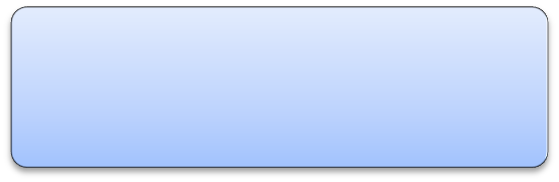 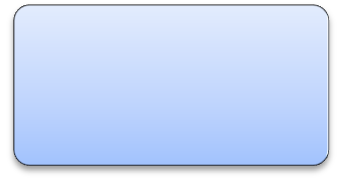 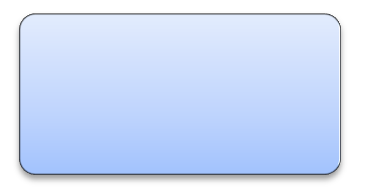 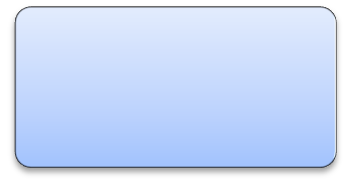 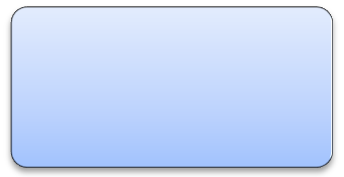 Формы и методы работы с детьми по образовательной области«Социально-коммуникативное развитие»2.1.2 Образовательная область «Познавательное развитие»ОБРАЗОВАТЕЛЬНЫЕ НАПРАВЛЕНИЯ ОО «Познавательное развитие»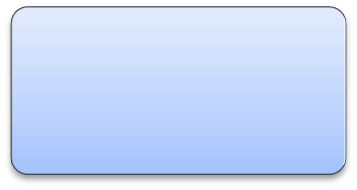 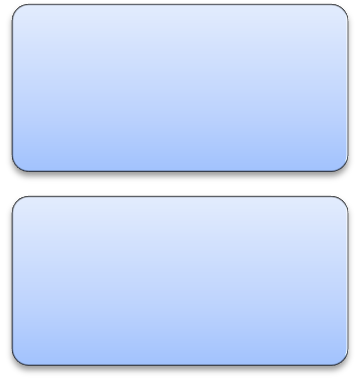 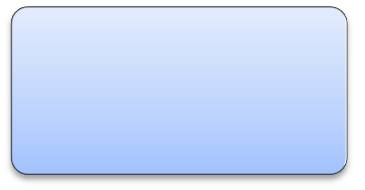 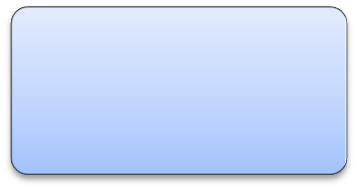 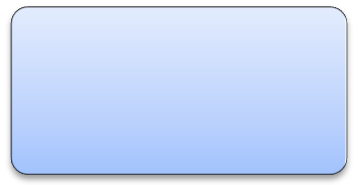 Формы и методы работы с детьми по образовательной области«Познавательное развитие»Образовательная область «Речевое развитие»ОБРАЗОВАТЕЛЬНЫЕ НАПРАВЛЕНИЯ ОО «Речевое развитие»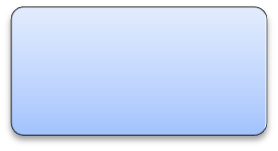 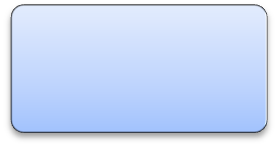 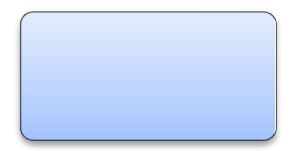 Формы и методы работы с детьми по образовательной области «Речевое развитие»Образовательная область «Художественно-эстетическое развитие»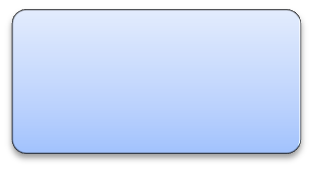 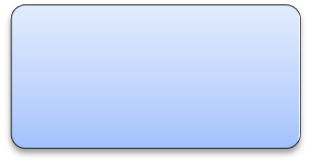 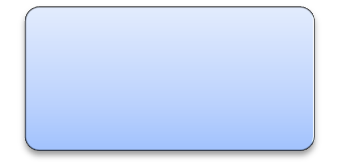 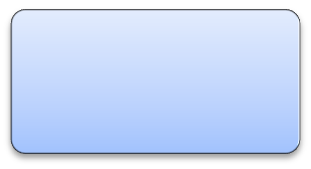 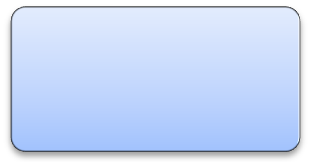 Формы и методы работы с детьми по образовательной области«Художественно-эстетическое развитие»Образовательная область «Физическое развитие»Физическое развитиеФормирование начальныхпредставлений о здоровом образе жизни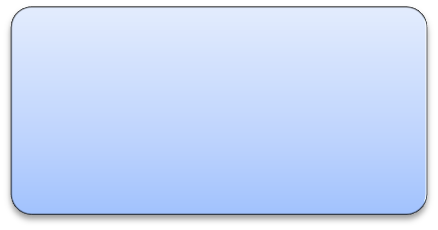 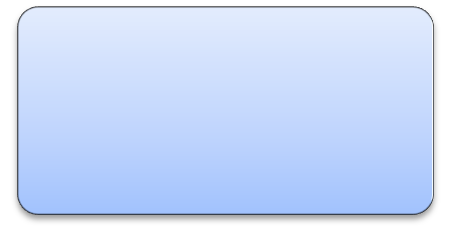 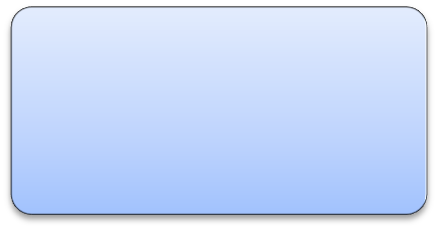 Физическая культураФормы и методы работы с детьми по образовательной области«Физическое развитие»Способы и направления поддержки детской инициативыТЕХНОЛОГИИ, МЕТОДИКИ, ВКЛЮЧАЯ АВТОРСКИЕ, ИСПОЛЬЗУЕМЫЕ ВОСПИТАТЕЛЯМИ ГРУППЫОрганизация проектной деятельности в подготовительной группе  «Солнышко»2.3. Особенности взаимодействия с семьями воспитанников2.3. Особенности взаимодействия с семьями воспитанников2.4 Модель организации коррекционной работы в режиме дня ДЛЯ ЛОГОПЕДИЧЕСКИХ ГРУПП3.ОРГАНИЗАЦИОННЫЙ РАЗДЕЛ3.1. Описание материально – технического обеспечения Программы3.2.Обеспечение методическими материалами и средствами обучения и воспита- нияПри разработке рабочей программы использовались парциальные программы:1.3 Организация режима пребывания детей в МАДОУ – детский сад «Колосок» Режим работы группы – пятидневный, с 7.00 – 19.00, выходные – суббота, воскресе- нье, праздничные дни.ООП ДО МАДОУ – детский сад «Колосок» учитывает климатические, географиче- ские особенности, образовательная деятельность в группе «Солнышко» организуется с учетом двух периодов: сентябрь – май – воспитательно-образовательная деятель- ность, июнь – август - летний оздоровительный период.Адаптационный период после летних каникул для подготовительной к школе группе«Солнышко» составляет 1 неделю, для вновь поступившего ребенка – 2 недели, т.к. адаптационный период индивидуален для каждого ребенка, то он может продлиться до 4 месяцев для вновь поступившего ребенка.Примерный режим дня подготовительная к школе группа (6-7 лет)прием детей в теплое время года, рекомендуется проводить на улицеп.11.5. СанПиН 2.4.1.3049-13 Рекомендуемая продолжительность ежедневных прогулок составляет 3-4 часа. Продолжительность прогулки определяется дошкольной образовательной организацией в зависимости от климатических условий. При температуре воздуха ниже минус 15 С и скорости вет- ра более 7 м/с продолжительность прогулки рекомендуется сокращать.П.11.6. СанПиН 2.4.1.3049-13 Рекомендуется организовывать прогулки 2 раза в день: в пер- вую половину дня и во вторую половину дня - после дневного сна или перед уходом детей домой.П.12.7. СанПиН 2.4.1.3049-13 Прогулку детей после плавания в бассейне организуют не менее чем через 50 минут, в целях предупреждения переохлаждения детей.В неблагоприятный температурный режим для прогулки организуется самостоя- тельная деятельность детей в группе, физкультурно-оздоровительные мероприятия в спортивном зале.Организация режима пребывания детей подготовительной группы в летний каникулярный период3.4. Организация образовательной деятельности с учетом особенностей воспи- танников и специфики группы.Оптимальные условия для развития ребенка – это продуманное соотношение свобод- ной, регламентируемой и нерегламентированной (совместная деятельность педагогов и детей и самостоятельная деятельность детей) форм деятельности ребенка.Модель организации образовательного процесса на деньОрганизация образовательной деятельности детейОрганизация регламентированной деятельностиМаксимально допустимый объем ННОД для подготовительной группыУчебный план образовательной деятельности группы «Солнышко»Учебный план для логопедической группыРасписание ННОД на неделю в подготовительной группе «Солнышко»Календарно-тематическое планирование на 2020 -2021 уч.годЦиклограмма организационной деятельности группы «Солнышко»Организация оптимального двигательного режима для подготовительной к школе группыОрганизация проведения мониторинга достижений детьми планируемых ре- зультатов освоения ООП ДООрганизация работы в летний оздоровительный периодЛетний оздоровительный период – 01.06.2020 г – 31.08.2021 г;В летний оздоровительный период проводится образовательная деятельность только художественно – эстетического и физкультурно-оздоровительного направлений (му- зыкальные, спортивные, изобразительного искусства).Оздоровительная работа с детьми в летний оздоровительный периодСтраницы1.Целевой разделФГОС 2.11.11.1Пояснительная запискаФГОС 2.11.14-51.2.Планируемые результаты освоения ПрограммыФГОС 2.11.16-81.3.Диагностика освоения детьми образовательной программы дошкольного образования.Методические ре- комендации (ФИ-РО)2.2.5.92.Содержательный разделФГОС 2.11.2102.1.Описание образовательной деятельности в соот-ветствии с направлениями развития ребенкаФГОС 2.11.2 (а, б)112.1.1.ОО «Социально-коммуникативное развитие»ФГОС 2.6112.1.2.ОО «Познавательное развитие»ФГОС 2.612-132.1.3.ОО «Речевое развитие»ФГОС 2.613-142.1.4.ОО «Художественно-эстетическое развитие»ФГОС 2.614-152.1.5.ОО «Физическое развитие»ФГОС 2.615-162.2.Способы и направления поддержки детскойинициативыФГОС 2.11.2172.3.Особенности взаимодействия с семьями воспи-танниковФГОС 2.11.218-192.4.Модель организации коррекционной работыФГОС 2.11.2.19-203.Организационный разделФГОС 2.11.3.213.1.Описание материально-технической обеспечен- ностиМетодические ре-комендации (ФИ- РО)5.1.213.2.Обеспечение методическими материалами исредствами обучения и воспитанияФГОС 2.11.3.21-253.3.Организация режима пребывания воспитанниковФГОС 2.11.3.263.4.Организация образовательной деятельности сучетом особенностей воспитанников и специфи- ки группыМетодические ре- комендации (ФИ- РО)5.3.27-293.4.1.Комплексно-тематическое планирование на годМетодические ре- комендации (ФИ-РО)5.3.330-313.4.2.Перспективный календарно – тематический план образовательной деятельностиМетодические ре- комендации (ФИ-РО)5.3.32-353.5.Особенности традиционных событий, праздни-ков, мероприятий в группеФГОС 2.11.3.363.6.Организация развивающей предметно-пространственной среды в группеФГОС 2.11.338Приложения (на усмотрение воспитателя)Прогулочные картыДидактические речевые игрыИнструментарий проведения диагностики, ди- агностические карты№п/пИмя ребенкаГруппа здоровьяРост нач.г./конец гВес нач.г./конец гГруппа мебелиИндивидуальные особенности ребенкаАлтухов Мирон22Белоглазов Иван212128,9002Васильева Дарина212623,4002Ващенко Миша22Деменчук Андрей211720,4002Левша, аллергикДудкина ВероникаЖигло Сережа211420,5002Клюев Тимур2119,521,0002Леонтович Платон2122,520,2002Леончиков Кирилл2116,522,1002Леончикова Тамара311523,9002аллергикМолчанов Максим211722,5002Наиманов Лаврентий12220,600Попов Вова22ЛевшаРазмыслова Марианна213023,22Саморуков Илья22Туяхова Катя212021,7002Харитонов Стас210918,2002Чегодаев Веня22Образовательная область и направлениеПоказатели развития ребенка подготовительной группыСоциально-коммуникативное развитиеСоциально-коммуникативное развитиеРебенок в семье и сообществеФормировать представления о себе, как об активном члене коллектива. Расширять представления детей об истории семьи в контексте истории родной страны. Расширять представления о родном крае, регионе, в котором живут. Углублять представления о Родине.Самообслуживание, самостоятельность, трудовое воспитаниеЗакреплять умение быстро и самостоятельно одеваться и раздеваться, ухаживать за своей одеждой, следить за внешним видом. Воспитывать желание участвовать в совместной трудовой деятельности наравне со всеми, стремление бытьполезными окружающим, радоваться результатам коллективного труда.Формирование основ безопасностиФормировать представления об опасных для человека и окружающего мира природы ситуациях и способах поведения в них. Закреплять знания о правилах дорожного движения, о правилах пожарной безопасности, поведения с незнакомыми людьми и о правилах и способах правильного взаимодействия с растениями и животными.Познавательное развитиеПознавательное развитиеФормирование ЭМПСовершенствовать навыки количественного и порядкового счета в пределах 10, познакомить с числами второго десятка и составом числа, с монетами и математическими знаками, закреплять понимание отношений между числами натурального ряда. Составлять и решать простые арифметические задачи на сложение и вычитание. Делить предмет на 2 и 8 частей, измерять длину, ширину, высоту, объем жидких исыпучих веществ с помощью условной мерки. Закреплять умение распознавать геометрические фигуры.Развитие познавательно-исследовательскойЧерез  экспериментирование  и  практическую деятельностьдать детям возможность познакомиться с элементами про-деятельности фессиональной деятельности (провести и объяснить про-стейшие эксперименты с водой, воздухом, магнитом).Ознакомление с пред-метным окружениемПродолжать расширять и уточнять представления детей опредметном мире, о существенных характеристиках предметов, о свойствах и качествах разных материалов.Ознакомление с социальным миромПродолжать знакомить с библиотеками и музеями, наукой,искусством, производством и сферой услуг, сельским хозяйством. Расширять представления об элементах экономики. Познакомить с элементами эволюции Земли, местом чело- века в природном и социальном мире, происхождением и биологической обоснованностью различных рас.Ознакомление с миромприродыРасширять и уточнять представления детей о деревьях, кус-тарниках, травянистых растениях, растениях луга, сада, ле- са. Конкретизировать представления детей об условиях жизни комнатных растений и способами их размножения, о домашних и диких животных, птицах, о млекопитающих, земноводных и пресмыкающихся, насекомых. Объяснить детям, что в природе все взаимосвязано, закреплять умение устанавливать причинно-следственные связи.Художественно – эстетическое развитиеХудожественно – эстетическое развитиеПриобщение кискусствуФормировать основы художественной культуры, закреплятьзнания о видах искусств (театр, цирк, кино, литература, ар- хитектура, музыка, танец, изобразительное, декоративно- прикладное искусство, художественные промыслы).Изобразительная деятельностьСовершенствовать умение изображать предметы по памяти и с натуры, технику изображения. Использовать в рисова- нии разные материалы. Развивать умение видеть красоту созданного изображения и в передаче формы, плавности, слитности линий или их тонкости, изящности, цветовое вос- приятие, способность наблюдать и сравнивать цвета и крас- ки предметов и явлений.Конструктивно-модельная деятельностьФормировать интерес к разнообразным зданиям и сооруже-ниям, умение видеть конструкцию объекта и анализировать ее основные части, создавать разные модели по рисунку, по словесной инструкции, по собственному замыслу, умение создавать конструкции, объединенные общей темой. Спо- собствовать творческой проектной деятельности индивиду- ального и группового характера.МузыкальнаядеятельностьПродолжать приобщать детей к музыкальной культуре, вос-питывать художественно-эстетический вкус. Познакомить детей с мелодией Государственного гимна РФ.Закреплять умение петь самостоятельно, индивидуально и коллективно с музыкальным сопровождением и без него. Развивать танцевальное и игровое творчество, совершенст- вовать умение импровизировать под музыку, придумыватьдвижения, навыки игры на различных музыкальных инстру- ментах.Физическое развитиеФизическое развитиеФормированиеначальных представлений оздоровом образе жизниПродолжать знакомить детей с особенностями строения ифункциями организма человека, о рациональном питании, значении двигательной активности, о видах и пользе закали- вающих процедур. Учить активному отдыху.Физическая культураФормировать потребность в ежедневной  двигательной  дея-тельности, развивать физические качества: быстроту, силу, выносливость, гибкость, ловкость, координацию движений, умение ориентироваться в пространстве.. Совершенствовать технику основных движений: бег, прыжки, лазание. Закреп- лять умение участвовать в разнообразных подвижных играх.ОбразовательнаяобластьМетод/методикаПериодичностьОтветственныйСоциально-коммуникативного развитиеНаблюдение, беседа, анализ диагностических карт2 раза в годоктябрь, апрельВоспитателиПознавательноеразвитиеНаблюдение, беседа, анализдиагностических карт2 раза в годоктябрь, апрельВоспитателиРечевое развитиеНаблюдение, беседа, анализ диагностических карт, кри- териально-ориентированныезадания не тестового типа.2 раза в годоктябрь, апрельВоспитатели, логопедХудожественно-эстетического раз- витиеАнализ детских работ, на-блюдение, беседа, анализ диагностических карт2 раза в годоктябрь, апрельВоспитатель,музыкальный руководительФизическое разви- тиеТестовые упражнения, на- блюдение, беседа, анализ диагностических карт2 раза в годоктябрь, апрельВоспитатели, руководитель физическоговоспитанияНАПРАВЛЕНИЯСовместная деятельностьСовместная деятельностьСамостоятельная деятельностьНАПРАВЛЕНИЯИндивидуальнаягрупповаяВ ходе режимныхмоментовСамостоятельная деятельностьСоциализация, раз- витие общения,нравственное воспи- таниеСюжетно-ролевые игрыПодвижные игры Театрализованные игрыДидактические игры Занятия, беседа, экс- перимент, экскурсии, наблюдения, чтение художественных произведений,Просмотр и обсужде- ние мультфильмов, видеоматериаловЧтение, рассматрива- ние, обсуждение книг Формирование на-выков безопасногоСитуативные бе- седыНаблюдение Формирование навыков культу- ры общенияИгроваяповедения Индивидуальная ра- ботаСамообслуживание, самостоятельности, трудовое воспитаниеЗанятия БеседаНаблюдение ЧтениеБеседаНаблюдение Чтение ДежурствоИгроваяФормирование основ безопасностиЗанятия Беседа НаблюдениеЧтениеДраматизацияБеседаНаблюдение ЧтениеДраматизацияИгровая ТрудоваяРебенок в семье и сообществеЗанятия Беседа НаблюдениеЧтениеДраматизацияБеседаНаблюдение ЧтениеДраматизацияИгровая ТрудоваяНаправленияСовместная деятельностьСовместная деятельностьСамостоятельная деятельностьНаправленияИндивидуальная групповаяВ ходе режимных моментовСамостоятельная деятельностьФормирование элементарных ма- тематических пред- ставленийЗанятия БеседаНаблюдение ЭкспериментБеседаНаблюдение ЭкспериментИгроваяРазвитие познава- тельно-исследовательской деятельностиЗанятия БеседаНаблюдение ЭкспериментБеседаНаблюдение ЭкспериментИгровая ТрудоваяОзнакомление с со- циальным миромЗанятия БеседаНаблюдениеЭкспериментБеседаНаблюдение ЭкспериментИгроваяОзнакомление с предметным окру- жениемЗанятия БеседаНаблюдениеЭксперимент РисованиеБеседаНаблюдение Эксперимент РисованиеИгровая ТрудоваяОзнакомление с миром природыЗанятия БеседаНаблюдение Эксперимент РассматриваниеЭкскурсии РисованиеБеседаНаблюдение Эксперимент РисованиеИгровая ТрудоваяНаправленияСовместная деятельностьСовместная деятельностьСамостоятельная деятельностьНаправленияИндивидуальнаягрупповаяВ ходе режимныхмоментовСамостоятельная деятельностьРазвитие речиЧтение художест- венной литературыЧтение Пересказ БеседаЗаучиваниеИнсценирование ЗагадкиПословицы Поговорки ПотешкиЗагадки Пословицы Поговорки ПотешкиПознавательно- речевые игрыНаправленияСовместная деятельностьСовместная деятельностьСамостоятельная деятельностьНаправленияИндивидуальнаягрупповаяВ ходе режимныхмоментовСамостоятельная деятельностьПриобщение к ис- кусствуЗанятия Рассматривание БеседаЭкскурсииРассматриваниеИзобразительная деятельностьЗанятия Рассматривание БеседаЭкскурсииРисование Лепка АппликацияКонструктивно-модельная деятель- ностьЗанятия Рассматривание БеседаЭкскурсииИгровая ТрудоваяКонструирование Ручной трудМузыкальная дея- тельностьПениеСлушание Праздники Игра намуз.инструментах ТанцыПениеСлушание Игра намуз.инструментах ТанцыНаправленияСовместная деятельностьСовместная деятельностьСамостоятельная деятельностьНаправленияИндивидуальнаягрупповаяВ ходе режимныхмоментовСамостоятельная деятельностьФормирование на- чальных представ- лений о здоровом образе жизниБеседа ЗанятияЗакаливаниеУтренняя зарядка Закаливание Приём детей на воздухе в тёплое время годаРелаксационные упражнения Гимнастика для глазДыхательная гим- настика Формирование на- выков самообслу- живания Рассматривание иллюстраций и бе- седы о пользе фи- зических упражне- ний и здоровом об- разе жизниОБЖ-беседыПросмотр видеома- териалов Индивидуальная работа по развитию движенийВыполнение пра- вил личной гигие- ныИгроваяСамообслуживание Гигиенические процедуры (умыва- ние)Комплексы закали- вающих процедур (облегчённая одеж- да в группе; воз- душные ванны; ходьба по ребри-стым дорожкам по- сле сна; обширное умывание, мытьё ног и солнечные ванны в тёплое время года)Физическая культураПодвижные игры Игровые упражне- нияСоревнования ЭстафетыСпортивные досуги РазвлеченияУтренняя зарядка ЗакаливаниеИгроваяНазвание техноло-гии, методикиОбразовательная область/Виды деятельностиТехнология экспери- ментированияПознавательное развитие, художественно-эстетическое развитие, речевое развитие/ игровая, поисково-исследовательская, экспериментированиеСказкотерапияРечевое развитие, познавательное развитие, социально-коммуникативное развитие/игроваяСтеп-технологияФизическое развитие/двигательнаяТематика про- ектаПримерное содержание проектаВид проекта «История русского платка»(парциальная программа «Ребенок в масштабе времени»Выставка платковЗаучивание пословиц и поговорок по темеРисование по темеПодвижная игра «Платочек»Долгосрочный ТворческийСентябрьОктябрь Ноябрь«Здравствуй, гостья-зима!» (парциальная программа «Ребенок и природа»Фото – выставка «Зимний Красно- обск»«Зимние виды спорта» р. трудЧтение художественной литерату- ры по темеКатание на санках РисованиеДолгосрочный Информационно-исследовательский , творческий  ДекабрьЯнварь Февраль«Музей театрального костюма» (парциальная программа «Ребенок в масштабе времени»Экспозиция «Театральный костюм»Просмотр видео-фильма «как сделать театр»Игры-драматизации по знакомым сказкамСлушания аудио-сказокДолгосрочный Информационно-исследовательский , творческийапрель - майДатаМероприятиеОтветственныйРодительские собранияРодительские собранияРодительские собраниясентябрьРодительские собрания не проводились в связи с распространением новой коронавирусной инфекциидекабрьРодительские собрания не проводились в связи с распространением новой коронавирусной инфекциифевральРодительские собрания не проводились в связи с распространением новой коронавирусной инфекцииапрельАнкетирование родителейАнкетирование родителейАнкетирование родителей1 раз в полго-даМониторинг эффективности образова-тельной деятельности в ДОУСтарший воспитательсентябрь«В чем заключается готовность детей кшколе?»воспитателиноябрь«Какие способности стоит развиватьвашему ребёнку»воспитателиапрель«Гаджеты в вашей семье»воспитателиКонсультацииКонсультацииКонсультацииоктябрь«Чем и как занять ребёнка дома?»воспитателидекабрь«10 правил общения с ребенком»воспитателифевраль«Как справиться с агрессией ребенка?»воспитателиапрель«Какие игрушки нужны детям?»воспитателиБуклеты, брошюры, папки- передвижкивоспитателиежеквартально«Времена года»воспитателисентябрь«Поход-это здорово!»воспитателиоктябрь«Осенняя выставка»воспитателиноябрь«Ура гулять!»воспитателидекабрь«Что надо знать при подготовке детей кшколе»воспитателиянварь«Здравствуй зимушка - зима»воспитателифевраль«Мамины защитники»воспитателимарт«Весна - красна»воспитателиапрель«Волшебный портфель»воспитателиежемесячноАльманах «Готовлюсь к школе»воспитателиОрганизация совместных праздниковОрганизация совместных праздниковОрганизация совместных праздниковдекабрьПраздники проводились без участия родителей в связи с распространением новой коронавирусной инфекциифевральПраздники проводились без участия родителей в связи с распространением новой коронавирусной инфекциимартмайМастер-классыМастер-классыМастер-классыМастер-классы не проводились в связи с распространением новой коронавирусной инфекцииВовлечение родителей в проектную деятельностьВовлечение родителей в проектную деятельностьВовлечение родителей в проектную деятельностьОсень (парциальная программа «Ребенок в масштабе времени»)Фотовыставка «Золотая осень», проект «Белоствольная березка»Зима 	(парциальная программа «Ребенок и природа»)«Здравствуй, гостья-зима»Весна (парциальная программа «Ребенок в масштабе времени»)Выставка «Этот удивительный Космос»,Конкурс рассказов «Мой любимый детский сад»ДатаМероприятиеОтветственныйРодительские собранияРодительские собранияРодительские собраниясентябрьРодительские собрания не проводились в связи с распространением новой коронавирусной инфекцииВоспитателиЛогопедноябрьВоспитателифевральВоспитателиапрельВоспитателиАнкетирование родителейАнкетирование родителейАнкетирование родителей1 раз в пол-годаМониторинг эффективности образова-тельной деятельности в ДОУСтарший воспитательСентябрьПсихологический климат в детском кол-лективеВоспитателиПсихолог1Артикуляционная гимнастикаЕжедневно (утром, вечером 3-5мин)2Пальчиковая гимнастикаЕжедневно (перед каждым приемом пищи – 4 раза в день.См приложение №2 «Пальчиковая гимнастика»)3Отработка лексико-грамматических катего-рийЕжедневно (утром 5-7 мин)4Индивидуальная работа над звукопроизно-шениемЕжедневно (утром, вечером 7-10 мин)5Индивидуальная работа по развитию гра-фомоторных навыковЕжедневно во 2 половину дня6Упражнения над развитием мелкой мотори- ки:-мозаика,-шнуровка, кнопочницы,раскрашивание, обводка,работа с ножницами, пластилиномЕжедневно (утром, вечером)7Динамические паузыЕжедневно по мере необходи-мости (3-5 мин)8Подвижные игры на развитие общей мото- рики, координацию речи и движений (врамках лексической темы)Ежедневно: на прогулке, во 2 половине дня9Дыхательная гимнастика на развитие рече-вого и физиологического дыханияЕжедневно (утром, вечером 3-5мин)10Упражнения на релаксациюЕжедневно по мере необходи-мости11Логоритмические упражнения на коорди-нацию речи и движенияЕжедневно12ЛогоритмикаЧетверг13Коррекционный час по заданию логопедаЕжедневно (2 половина дня)Продолжительность 20-25 мин.14Цветные дниВ соответствии с проектом№ п/пВид помещения социально-бытового и иного назначенияКоличе- ствоНаименование оборудования, ТСОКоличество1Прогулочная площадка1ВерандаОборудование112Игровая комната группы1Шкаф для посуды Шкаф для игрушек Шкаф секционный Стол детскийСтул детский КовёрДетская игровая мебель МагнитофонТелевизор13141924103Спальная комната группы1КроватиСтул взрослый Стол письменный Шкаф для пособий191114Умывальная1Шкафчики для полотенчиков195Раздевальная комната1Шкаф для одеждыБанкетка скамейки1912Образовательная областьНазвание методических пособийУчебно-методическиематериалы (дидактиче- ские пособия)Художественно- эстетическое раз- витие«Конструирование и ручной труд вдетском саду» Л. В. Куцакова, «Лепка в детском саду» Грибовская А.А.,«Занятия аппликацией в детском са- ду» Богатеева З.А., «Аппликация в детском саду» Малышева А.Н., «Ри- сование с детьми» Колдина Д.Н., «за- нятия по изобразительной деятельно- сти в детском саду» Швайко Г.С.,«Обучение детей дошкольного воз- раста конструированию и ручному труду» Тарловская Н.Ф., «Природные дары для поделок и игры» Нагибина М.И.Плакаты	большого форматаДидактические игры:«Найди по образцу»«Дорисуй рисунок»«Узнай узор»Картотека	музыкаль- ных	динамических разминок, трафареты РаскраскиСоциально-коммуникативное развитие«Развитие игровой активности до-школьников» ПеньковаЛ.А. Коннова. З.П., «Нравственно-трудовое воспи- тание в детском саду» Куцакова Л.В.,«Развитие творческого мышления»Шиян О.А., «Социально-нравственное воспитание дошкольников Буре Р.С.,«Этические беседы с детьми» Петрова В.И. Стульник Т.Д., «Народныепраздники в детском саду» Зацепина М.Б. Антонова Т.В., «Эстетическое воспитание детей в игре» Швыдская- Эйсмонт Г.Н., «Креативные занятия- развлечения» Иванова К.В.Серия картинок и ме- тодические рекоменда- ции под редакциейСветлана и Станислав Вохринцевы, альбомы, игрушки, дидактиче-ские игры, открытки,картотека пальчиковых игрРечевое развитие«Риторика для дошкольников» Ельцо- ва О.М., «Развитие речи в детском са- ду» Г.А. Кошелева, «Развитие речидетей 5-6 лет» О.С. Ушакова, «Ком- муникация. Развитие речи и общения детей в старшей группе детского са- да» В.В. Гербова,«Развитие и коррекция речи детей 5-6 лет» Е.В. Кузнецова, «Дидактический материал по лексическим темам» Т.А. Куликовская, «Ознакомление дошко- льников с литературой и развитие ре- чи» О.С. Ушакова, «Лексические те- мы по развитию речи дошкольников» И.В. КозинаСерия картинок и ме- тодические рекоменда- ции под редакциейСветлана и Станислав Вохринцевы, альбомы, игрушки, дидактиче-ские игры, открытки, книжки-забавы, серия демонстрационныхкартин «Круглый год» и «Наш детский сад»Познавательное развитие«Конспекты занятий в старшей груп-пе детского сада. Экология» Волочко- ва В.Н., «Лексические темы по разви- тию речи дошкольников. Старшая группа» Козина И.В., «Дидактический материал по лексическим темам» Ку- ликовская Т.А., «Детям о природе.Экология в играх» Потапова Л.М.,«Учим детей наблюдать и рассказы- вать» Елкина Н.В., «Загадки и отгад- ки в картинках» Османова Г.А.,«Формирование математических представлений» Фалькович Т.А., «За- нятия по формированию элементар- ных математических представлений» Помораева И.А.Серия картинок и ме- тодические рекоменда- ции под редакциейСветлана и Станислав Вохринцевы, альбомы, игрушки, дидактиче-ские игры, серия де- монстрационных кар- тин «Круглый год» и«Наш детский сад»Физическое раз- витиеФролов ВГ,Юрко.ГП «Физкультур-ные занятия на воздухе с детьми до- школьного возраста», Шебеко.ВН, Ермак.НН «Физкультурные праздни- ки в детском саду», « Оздоровитель- ная гимнастика для детей дошкольно- го возраста (3-7 лет)» Пензулаева Л.И., «Игры и развлечения детей на воздухе» Осокина Т.И., «Общеразви- вающие упражнения в детском саду» Буцинская П.П., «Малоподвижные игры и игровые упражнения» Борисо- ва М.М.Атрибуты из физкуль- турного уголка, карто- тека прогулок, картоте- ка подвижных игр,коврики, мячики, до- рожки для закаливания.Образовательная об- ластьПарциальные программыСоциально-коммуникативное разви- тиеПрограмма «Основы безопасности детей дошкольного возраста» (Р.Б. Стеркина, О.Л. Князева, Н.Н. Авдеева)О.Л. Князева, М.Л. Маханева «Приобщение детей к истокам русской народной культуры»Познавательное разви-тиеЮный эколог С.Н. НиколаеваНаш дом – природа. Н.А. РыжоваРечевое развитие«По дороге к азбуке» Т.Р.КисловаХудожественно-эстетическое развитие«Детский дизайн» Г.Н.Давыдова.Физическое развитиеГлазырина. Л.Д. «Физическая культура дошкольникам. (программа и программные требования, ФроловВ. Г., Юрко Г. П. «Физкультурные занятия на воздухе с детьми дошкольного возраста», Шебеко В. Н., Ермак Н. Н. «Физкультурные праздники в детском саду»Прием, самостоятельная деятельность7.15-8.20Утренняя зарядка8.20-8.30Самостоятельная деятельность (подготовка к завтраку)8.30-8.45Завтрак8.45-8.55Организованная образовательная деятельность9.00-9.30Самостоятельная деятельность (подготовка к обр.деятельности)9.30-9.40Организованная образовательная деятельность9.40-10.20Самостоятельная деятельность (подготовка обр.деятельности)10.20-10.30Организованная образовательная деятельность10.30-11.00Самостоятельная деятельность (подготовка к прогулке)11.00-11.20Прогулка11.20-12.35Самостоятельная деятельность (подготовка к обеду)12.35-12.40Обед12.40-13.00Самостоятельная деятельность (подготовка ко сну)13.00-13.10Дневной сон13.10-15.00Постепенный подъем, закаливающие процедуры15.00-15.10Самостоятельная деятельность (подготовка к полднику)15.10-15.25Полдник15.25-15.35Подготовка к прогулке, прогулка (организованная образователь- ная деятельность, игры, индивидуальная коррекционная работа своспитателем)15.35-17.10Самостоятельная деятельность (подготовка к ужину)17.10-17.20Ужин17.20-17.35Самостоятельная деятельность (подготовка к прогулке)17.35-17.45Прогулка17.45-19.00Уход детей домой19.00Прогулка с родителями от дома до детского сада,прием детей на улице7.15-8.30Утренняя зарядка на улице8.30-8.40Подготовка к завтраку, завтрак8.40-8.55Подготовка к прогулке, прогулка, подготовка к закаливающиммероприятиям, закаливание, музыка, физкультура8.55-12.35Подготовка к обеду, обед12.35-13.00Подготовка ко сну, сон13.00-15.15Постепенный подъем, закаливающие и гигиенические проце-дуры15.15-15.30Подготовка к полднику, полдник15.30-15.50Подготовка к прогулке, прогулка15.50-17.00Подготовка к ужину, ужин17.00-17.20Подготовка к прогулке, прогулка, уход домой17.20-19.00Совместная деятельность взрослого идетейСамостоятельнаядеятельность детейНепосредственная образовательная деятельностьОсновные формы: игра, наблюдение, экспериментирование, разговор, решение проблемных ситуаций, проектная дея- тельность и др.Решение образовательных задач в ходе режимных моментов.Разнообразная,	гибко	меняющаяся	пред- метно-развивающая и игровая средаСовместная деятельность взрослогоСовместная деятельность взрослогоСамостоятельнаяВзаимодействие си детейи детейдеятельность детейсемьямиНепрерывная не-Образовательнаяпосредственнодеятельность в ходеобразовательнаярежимных момен-деятельностьтовВозраст детейРегламентируемая дея- тельность (ННОД)Нерегламентированная деятельность, часНерегламентированная деятельность, часВозраст детейРегламентируемая дея- тельность (ННОД)совместная деятельностьсамостоятельная деятельность6—7 лет3 по 30 мин.5,5—62,5—3Возрастная группаМаксимально допус- тимый объем недель- ной образовательной нагрузки, включая реализацию дополни- тельных образова- тельных программ, для детей дошкольно- го возрастаПродолжи- тельность ННОДМаксимально допустимый объем образо- вательной на- грузки в пер- вой половине дняМаксимально до- пустимый объем образовательной нагрузки во второй половине дняПодготови- тельная группа (6-7 лет)8 часов 30 минутНе	более	30 минутНе более 1 часа 30 минутННОД с детьми старшего дошколь- ного возраста осу- ществляется во вто- рой половине дня после дневного сна, но не чаще 2-3 раз в неделю. Ее продол- жительность состав- ляет не более 25-30минут в деньНепосредственно образовательная деятельностьНепосредственно образовательная деятельностьНепосредственно образовательная деятельностьНепосредственно образовательная деятельностьОбразовательная областьПриоритетный вид детской деятельностиКоличествоКоличествоОбразовательная областьПриоритетный вид детской деятельностиВ неделюВ месяцПознавательное развитиеПознавательно-исследовательская14Познавательное развитиеРазвитие ЭМП28Познавательное развитиеОзнакомление с окружающим миром14Речевое развитиеКоммуникативная28Художественно- эстетическое развитиеРисование28Художественно- эстетическое развитиеАппликация1 раз в 2недели2Художественно- эстетическое развитиеЛепка1 раз в 2недели2Художественно- эстетическое развитиеМузыкальная28Физическое развитиеДвигательная312Итого1456Непосредственно образовательная деятельностьНепосредственно образовательная деятельностьНепосредственно образовательная деятельностьНепосредственно образовательная деятельностьОбразовательная областьПриоритетный вид детской деятельностиКоличествоКоличествоОбразовательная областьПриоритетный вид детской деятельностиВ неделюВ месяцПознавательное развитиеПознавательно-исследовательская14Познавательное развитиеРазвитие ЭМП28Познавательное развитиеОзнакомление с окружающим миром14Коррекционное занятиес логопедомЛогопедическое занятие28Речевое развитиеКоммуникативная28Художественно- эстетическое развитиеРисование28Художественно- эстетическое развитиеАппликация1 раз в 2недели2Художественно- эстетическое развитиеЛепка1 раз в 2недели2Художественно- эстетическое развитиеМузыкальная28Физическое развитиеДвигательная312Итого1656День неделиПримерное время проведенияННОДПонедельник09:00-09:3009:40-10:1010:40-11:1011:30-11:50Окружающий мирКонструирование/Ручной трудМузыкаБассейнВторник09:00-09:2509:40-10:1010:20-10:5011:30-12:00Логопедический/МатематикаМатематика/ЛогопедическийРисованиеФизкультураСреда09:00-09:3010:20-10:50Развитие речиЛогоритмическое занятиеЧетверг09:00-09:3009:40-10:1010:50-11:20Логопедический/Лепка(Аппликация)Лепка(Аппликация)/ЛогопедическийФизкультураПятница09:00-09:3009:40-10:1010:20-10:5011:30-11:50Чтение худож. литературыРисованиеМузыкаБассейнМесяцыНеделиПериодПодготовительная группаСентябрьI4-8 сентябряКак я провел лето.СентябрьII11-15 сентябряДетский сад. Профессиидетского сада.СентябрьIII18-22 сентябряОсень. Лес. Грибы и яго-ды (ядовитые и съедобные)СентябрьIV25-29 сентябряОвощи. Огород. Трудлюдей.ОктябрьI2-6 октябряФрукты. Сад. Труд людей.ОктябрьII 9-13 октябряЯ в мире человек. Нашетело и здоровье. Туалетные принадлежности.ОктябрьIII 16-20 октябряОдежда. Материалы, го-ловные уборы.ОктябрьIV 23-27 октябряОбувь. Материалы.НоябрьI30 октября3 ноябряМой поселок.Как помочь природе нашего поселка. День народного единства.НоябрьII7-10 ноябряДом. Мебель. Строительные материалы.НоябрьIII13-17 ноябряПродукты питания. Бытовая техника на кухне.НоябрьIV20-24 ноябряКомнатные растения и уход за ними27 ноября- 1 декабряДекабрьI4-8 декабряЗима. Зимние виды спортаДекабрьII11-15 декабряЗимующие птицы, помощь птицам зимойДекабрьIII18-22 декабряДикие животные, детё-ныши и подготовка к зимеДекабрьIV25-29 декабряНовогодний праздник.Карнавал.Январьll9-12 январяСвободная неделя. Повторение. Колядки.ЯнварьIII15-19 январяДни природы. Рыбы и морские обитатели.ЯнварьIV22-26 январяДомашние животные идомашние питомцыФевральI29 января -2 февраляДомашние птицы и их птенцыФевральII5-9 февраляСемья. Семейный аль-бом. Профессии в моей семье.ФевральIII12-16 февраляДень защитника Отечества. Наша армия. Профессии наших пап.ФевральIV19-22 февраляТранспорт. Виды транс-порта. Профессии на транспорте.26 февраля -2 марта5-7 мартаСвободная неделя. Повторение.II13-16 мартаЗоопарк. Животные жар-ких стран. Животные Арктики и Антарктики.III19-23 мартаИгрушки. Народная иг-рушка. Материалы.IV26-30 мартаДни театра и поэзии. Му-зыкальные инструменты. Профессии в театре.АпрельI2-6 апреляВесна.АпрельII9-13 апреляДень космонавтики.Солнечная система.АпрельIII16-20 апреляСтройка. Строительныепрофессии. Специальная техника.АпрельIV23-28 апреляПраздник птиц. Перелёт-ные птицыМайI3-11 маяМайские праздники.Труд людей в огороде и в поле. День Победы.МайII14-18 маяНасекомые. ПаукиМайIII21-25 маяСадовые и полевые цве-ты.МайIV28-31 маяДо свиданья детский сад,здравствуй школа!Режимдняпонедельниквторниксредачетвергпятница1 по- ловина дняАртикуляци- онная гимна- стикаПальчиковая гимнастика Д/И словес- наяНаблюдения в природном уголке Индивиду-альная работа по развитию речиАртикуляци- онная гимна- стикаПальчиковая гимнастика Д/И ФЭМПТруд в уголке природы Индивиду-альная работа по ЗОЖАртикуляци- онная гимна- стикаПальчиковая гимнастика Настольно- печатные иг- ры по жела- нию детейЗаучивание стихов, ско- роговорок, пословиц Индивиду-альная работа по ИЗО дея- тельностиАртикуляци- онная гимна- стикаПальчиковая гимнастика Д/И на разви- тие вообра- жения, вни- мания Индивиду-альная работа по развитию речиАртикуляци- онная гимна- стикаПальчиковая гимнастика Д/И на озна- комление де- тей с окру-жающим ми- ром Индивиду-альная работа по ФЭМП1 по- ловина дняИндивидуальная работа с детьми с ОВЗ по рекомендации логопедаИндивидуальная работа с детьми с ОВЗ по рекомендации логопедаИндивидуальная работа с детьми с ОВЗ по рекомендации логопедаИндивидуальная работа с детьми с ОВЗ по рекомендации логопедаИндивидуальная работа с детьми с ОВЗ по рекомендации логопедаННОДВ соответствии с перспективным планированием ННОД и расписаниемВ соответствии с перспективным планированием ННОД и расписаниемВ соответствии с перспективным планированием ННОД и расписаниемВ соответствии с перспективным планированием ННОД и расписаниемВ соответствии с перспективным планированием ННОД и расписаниемПро-гулкаПрогулочная карта №…Прогулочная карта №…Прогулочная карта №…Прогулочная карта №…Прогулочная карта №…ОбедОрганизация культурно-гигиенических процедур, совместная деятельностьдетей, самостоятельная деятельность детейОрганизация культурно-гигиенических процедур, совместная деятельностьдетей, самостоятельная деятельность детейОрганизация культурно-гигиенических процедур, совместная деятельностьдетей, самостоятельная деятельность детейОрганизация культурно-гигиенических процедур, совместная деятельностьдетей, самостоятельная деятельность детейОрганизация культурно-гигиенических процедур, совместная деятельностьдетей, самостоятельная деятельность детейСонЧтение перед сном, беседы о пользе сна, закаливающие процедуры, гимна-стика после снаЧтение перед сном, беседы о пользе сна, закаливающие процедуры, гимна-стика после снаЧтение перед сном, беседы о пользе сна, закаливающие процедуры, гимна-стика после снаЧтение перед сном, беседы о пользе сна, закаливающие процедуры, гимна-стика после снаЧтение перед сном, беседы о пользе сна, закаливающие процедуры, гимна-стика после сна2 по- ловина дняКоррекцион- ный час Подвижные игры с мячом Сюжетно- ролевая играКоррекцион- ный час Беседа ПДД Кружковая работа«Творческая мастерская» Самостоя- тельная ху- дожественная деятельностьКоррекцион- ный час Развлечения, досуги Проектная деятельность Строитель- ные игры Игры - дра- матизацииКоррекцион- ный часТеатрализо- ванные игры Игры по пра- вилам Трудовые по- рученияСамостоя- тельная игро- вая деятель-ностьКоррекцион- ный час Беседа ОБЖ Игры – экспе- рименты Интеллекту- альные игры2 по- ловина дняИндивидуальная работа с детьми с ОВЗ по рекомендации логопедаИндивидуальная работа с детьми с ОВЗ по рекомендации логопедаИндивидуальная работа с детьми с ОВЗ по рекомендации логопедаИндивидуальная работа с детьми с ОВЗ по рекомендации логопедаИндивидуальная работа с детьми с ОВЗ по рекомендации логопедаФормы работыПодготовительная группа1. Подвижные игры во время утреннегоприема детейЕжедневно 10-12 мин.2. Утренняя гимнастикаЕжедневно 10-12 мин.3.ФизкультминуткиПо необходимости на обучающихзанятиях 2-3 мин.4. Музыкально-ритмические движенияНа музыкальных занятиях 12-15мин5. Физкультурные занятия3 раза в неделю 30 мин.6. Логоритмика (комбинированная группа)На музыкальных занятиях 12-15мин.7. Профилактика и коррекция плоскостопия инарушения осанкиПодгрупповым методом 1 раз внеделю 8-10 мин.8. Подвижные игры:сюжетные;бессюжетные;игры-забавы;соревнования;эстафеты.Ежедневно не менее двух игр по 10-12 мин.9. Игровые упражненияЕжедневно по 8-10 мин.10. Оздоровительные мероприятия:- гимнастика после снаЕжедневно 8-10 мин.11. Физические упражнения и игровые зада- ния, в том числе:артикуляционная гимнастикапальчиковая гимнастикаЕжедневно 10-12 мин.12. Физкультурный досуг1 раз в месяц 30 мин.13. Спортивный праздник2 раза в год до 50 мин.14. Дни здоровьяПо плану15. Самостоятельная двигательная активностьЕжедневно под руководством воспитателя в зависимости от ин- дивидуальных потребностей ре-бенкаСодержаниеВозрастные группыСодержаниеПодготовительная группаАнализ адаптацииПо мере поступления ребенка вДОУСроки проведения диагностики6.10.20 -12.10.2020.04.21 – 26.04.21Анализ уровня двигательной подготовленности, развития фи-зических качеств6.10.20 -12.10.2020.04.21 – 26.04.21Анализ заболеваемости1 раз в кварталАнализ диагностики психоло-гической готовности детей к обучению в школеМай 2021Название мероприятийОтветственныйСроки1Максимальное пребывание де- тей на свежем воздухе:утренний прием,оздоровительный бег,утренняя зарядка,танцы,физкультурные занятия,досуги, развлечения.Рук.физ.воспитания, Воспитатели группВ течение ЛОП2Создание условий для повыше- ния двигательной активности детей на свежем воздухе засчет разнообразия атрибутов выносного материала, нетради- ционного физкультурного обо- рудования.Рук. физ.воспитания, Воспитатели группВ течение ЛОП3Осуществление различных ви- дов закаливания/ воздушные, водные, солнеч- ные ванны – по погоде;босохождение по песку, по тра- ве – при температуре воздухаРук. физ.воспитания, Воспитатели группВ течение ЛОПвыше 23 °, контрастное облива-ние ног/.4Индивидуальная и подгруппо-вая работа с детьми по разви- тию основных видов движения на прогулке.Рук.физ.воспитания, Воспитатели группВ течение ЛОП5Ежедневное включение в менюовощей, соков, фруктов.Мед.сестраВ течение ЛОП6Проведение антропометриче-ских измеренийМед.сестраВ течение ЛОП